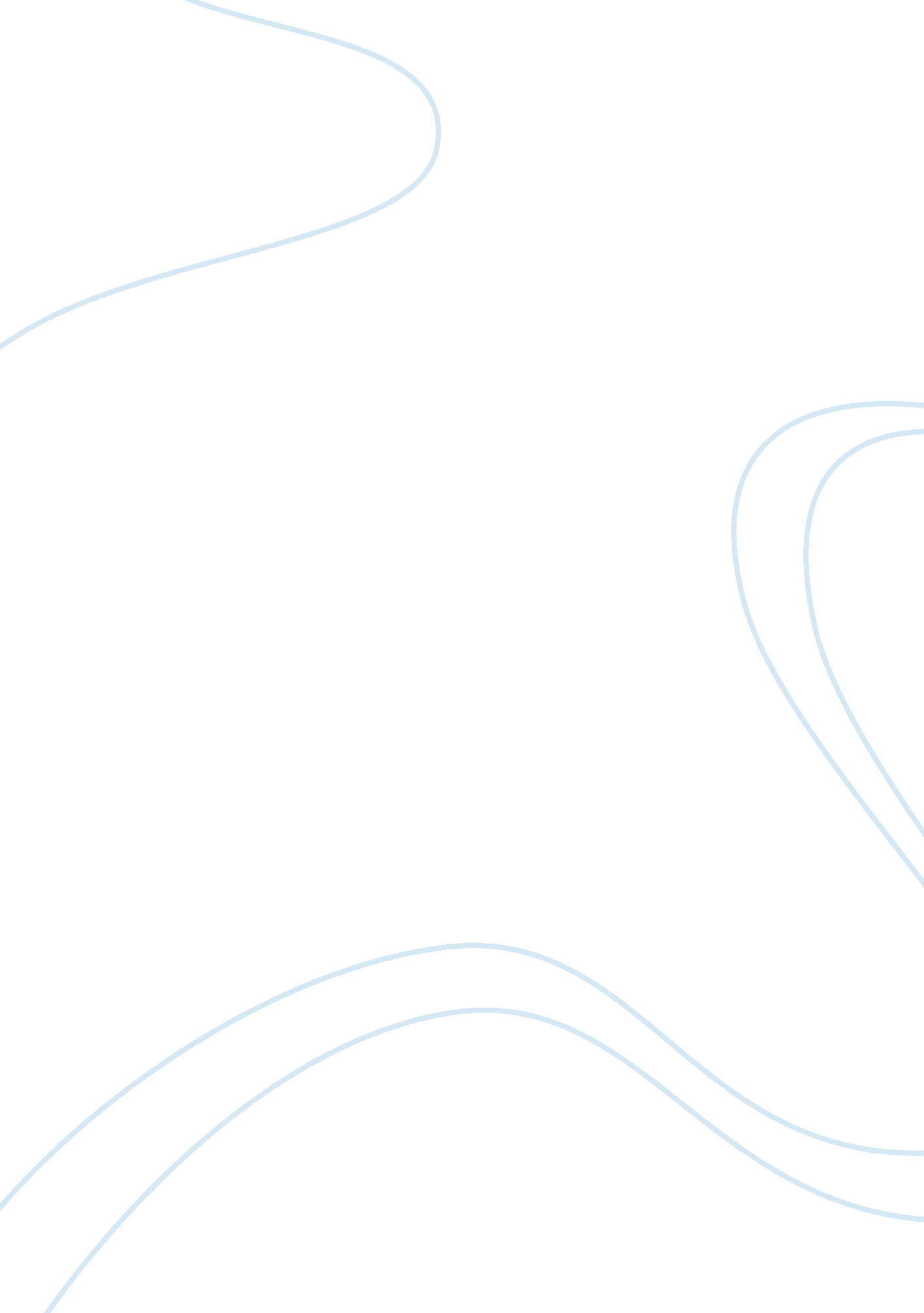 Object oriented programmingEngineering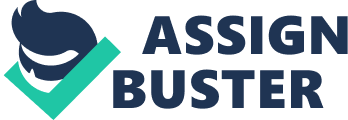 Company Background This chapter describes the location and brief history of establishment of the company, objectives of establishment, organizational structure (including the organism), and the various departments/units in the Panel technologies and their functions. Chapter Three: Training, Research, Implementation and problems Encountered This chapter discusses the training and research done by me, as well as the results of the implementation and the projects handle by me. This includes the problems encountered and how they were solved. Chapter Four: Summary, Recommendations and conclusion This chapter gives the summary of all other experiences gained and skills acquired, overall conclusion of the industrial attachment and further recommendations for improvement. Chapter Five: Bibliography and References This includes the bibliography and references used by me. Introduction This chapter begins with explaining the purpose of the report; follow by the history of SIZES, their objectives and bodies managing SIZES. Purpose of This Report The Industrial Attachment program fulfils part of the requirement in pursuing the degree of Bachelor of Applied Science (Computer Science) in Venue state University. This report serves to summarize the activities and experiences gained with Panel technologies limited, Mazurka Venue State. History of SIZES capacity building of human resources in industry, commerce and government through training and retraining of workers in order to effectively provide the much needed high quality goods and services in a dynamic economy as ours Memorizer, 2003). This decree led to the establishment of Industrial Training Fund (TIFT) in 1973/1974. The growing concern among our industrialists that graduates of our institutions of Higher learning, lack adequate practical background studies preparatory for employment in industries, led to the formation of students Industrial Work Experience Scheme (SIZES) by TIFT in 1993/1994(limitation and Guideline for SIZES, 2002). TIFT has as one of its key functions; to work as cooperative entity with industry and commerce where students in institutions of higher learning can undertake mid- career work experience attachment in industries which are compatible with student's area of study (Kookier 2002, in Said 2003). The students Industrial Work Experience Scheme (SIZES) is a skill Training programmer designed to expose and prepare students of Agriculture, Engineering, Technology, Environmental, Science, Medical Sciences and pure and applied sciences for the Industrial work situation which they likely to meet after graduation. Duration of SIZES is four months in Polytechnics at the end of ND', four months in College of Education at the end of ONCE II and six months in the Universities at the end of 300 or 400 or 500 levels depending on the discipline (Information and Guideline for SIZES, 2002). Aims and Objectives of SIZES The objectives of SIZES among others includes to:- Provide an avenue for students in institutions of higher learning to acquire industrial skills and experience in their approved course of study. Prepare students for the industrial works situation which they are likely to meet after graduation. Expose students to work methods and techniques in handling equipment and machinery not available in their institutions. Provide students with an opportunity to apply their knowledge in real work situation thereby bridging the gap between theories and practices. Enlist and strengthen employers' involvement in the entire educational process and prepare students for employment in Industry and Commerce (Information and Guideline for SIZES, 2002). Bodies Involved in the Management of SIZES The bodies involved are: Federal Government, Industrial Training Fund (TIFT), Other Supervising Agencies are: National University Commission (UNC), National Board for (N. B.), ; National Council for Colleges of Education (ONCE). The functions of these agencies above include among others to: Ensure adequate funding of the scheme; Establish SIZES and accredit SIZES unit in the approved institutions; Formulate policies ad guideline for participating bodies and institutions as well as appointing SIZES coordinators and supporting staff; Supervise students at their places of attachment and sign their log-book and TIFT Forms; Vet and process student's log-books and forward same to TIFT Area office; Ensure payment of Allowances for the students and supervisors. Therefore the success or otherwise of the SIZES depends on the efficiency of the Ministries, TIFT, Institutions, Employers of labor and the general public involved in articulation and management of the program. Thus the evaluation of SIZES in tertiary institutions in meeting up with the needs for the establishment of the program is necessary. ATTACHMENT COMPANY BACKGROUND Attachment Company Background Panel Technologies Ltd is a privately held Nigerian limited liability company, founded by Mr.. Billing, Patrick, a first class computer science graduate of the University of Benign. The company was incorporated in Nigeria on the 19th of October 2004 with a focus on the Information and Communication Technology (ACT) sector of the economy. The company has extensive experience in both software and hardware and plays deep in the entire system life-cycle incorporating portal design and implementation. Panel Technologies Ltd is working to deliver the technology requirements for the next heaper of the Internet and deployment of e-services. Panel Technologies Ltd is a software development company with extensive experience in portal development technologies, notably JEEZ among others. They have also developed competence in CIT and VAST infrastructure deployment to effectively support our online portal applications. The company has proven experience in project management consulting appropriate methodologies that have their customers as the focus. It is located at No 9 Atom keeper road, high level Mazurka, Venue state, Nigeria. For more information send them an email, email address:[email protected]Mom or call these lines Telephone: +234-18168582 +234-8030767908 +234-8057802248 Corporate Strategy (Objectives): They are an Information Technology consulting firm with one of their specialized areas being enterprise application development using portal technologies. They offer solutions, which bring visible, immediate results, by providing their clients with online platforms for their enterprise processes. Panel Technologies Ltd was established with a simple mission: To harness the power of technology for sustainable solutions that automates work recesses They are driven by a passion to excel in all that they do. They desire in all their endeavourers to be the best that is possible. They are known for service excellence, trust, integrity and affordable services. They are able to achieve this by the quality of seasoned professionals that make up their team. Their managers, business analysts and developers are a group of experienced, enthusiastic professionals. They all have many years of work and training experience in the corporate world. They are confident that by this arrangement, they will realize their vision, which is: To be the most preferred company to do business with. Obviously every company wants to be successful, but at Panel Technologies Ltd, they want to be looked upon as being very innovative, very trusted and ethical and ultimately making a big difference in the world. Organism Board of Directors: The Company's Board of Directors includes the following distinguished Nigerian and foreign nationals: Dry. Gab, Hymen E - Deputy Vice-Chancellor University of Make, Venue State. Mr.. Gill, Facials - a Pakistani and Head of Internet Business Development at Relate, Insignia's foremost OPT based in Lagos. Mr.. Bobolink, Patrick - Founder and Chief Executive Officer. Mr.. Inform, Eddie - Fellow of the Institute of Chartered Accountants of Management. Mr.. Elastic, Edward - Finance Director, Sudan Refinery and Petrochemicals Ltd. They have five departments namely: They have about eighteen computers in the company. Though IT students were assigned to four of the computers I made used of my own personal laptop throughout the training. I was assigned to software development departments. Accounting [cafe© department: Their functions include: They manage the cyber cafe© room. They attend to the customers and sell tickets They manage and keep account of all the financial transactions made each day. Performs all the tasks related to Administration (organizational and human resource), Accounts and Welfare. Training Department It is headed by Miss Coho]' Doris. This is the largest department in the sense of number of employees. Their stations could be within or outside the company's office building. Project managers in this department coordinate training activities in different locations across the country. 